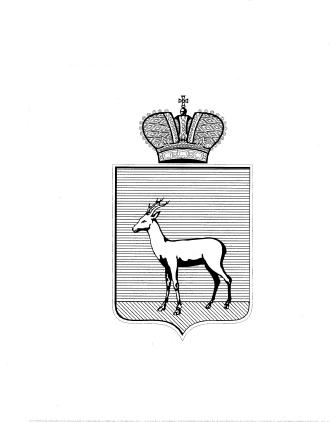 	О внесении изменений в постановление Администрации Железнодорожного внутригородского района городского округа Самара от 04.09.2017 № 133 «Об утверждении Порядка проведения общественного обсуждения проекта муниципальной программы Железнодорожного внутригородского района городского округа Самара «Формирование современной городской среды Железнодорожного внутригородского района городского округа Самара на 2018 - 2022 годы»В целях информирования граждан и организаций о разработанном проекте муниципальной программы Железнодорожного внутригородского района городского округа Самара «Формирование современной городской среды Железнодорожного внутригородского района городского округа Самара» на 2018 - 2022 годы, в соответствии с Федеральным законом от 06.10.2003 №131-ФЗ «Об общих принципах организации местного самоуправления в Российской Федерации», постановлением Правительства Российской Федерации от 10.02.2017 №169 «Об утверждении правил предоставления и распределения субсидий из федерального бюджета бюджетам субъектов Российской Федерации на поддержку государственных программ субъектов Российской Федерации и муниципальных программ формирования современной городской среды», с порядком разработки, реализации программ Железнодорожного внутригородского района городского округа Самара, утвержденным постановлением Администрации Железнодорожного внутригородского округа Самара от 14.07.2017 № 72,  руководствуясь Уставом Железнодорожного внутригородского района городского округа Самара, Администрация Железнодорожного внутригородского округа Самара  постановляет:Внести в постановление Администрации Железнодорожного внутригородского района городского округа Самара от 04.09.2017 № 133 «Об утверждении Порядка проведения общественного обсуждения проекта муниципальной программы Железнодорожного внутригородского района городского округа Самара «Формирование современной городской среды Железнодорожного внутригородского района городского округа Самара на 2018 - 2022 годы» следующие изменения:В наименовании постановления, по тексту постановления и по тексту приложения к постановлению цифры «2022» заменить цифрами «2024».Информационно - аналитическому отделу Администрации Железнодорожного внутригородского района городского округа Самара обеспечить размещение настоящего постановления на официальном сайте Администрации Железнодорожного внутригородского района городского округа Самара.Настоящее постановление вступает в силу со дня официального опубликования.Контроль за выполнением настоящего постановления оставляю за собой.Е.Л. Денисенко 339 01 51Глава Администрации Железнодорожного внутригородскогорайона городского округа Самара       В.В. Тюнин